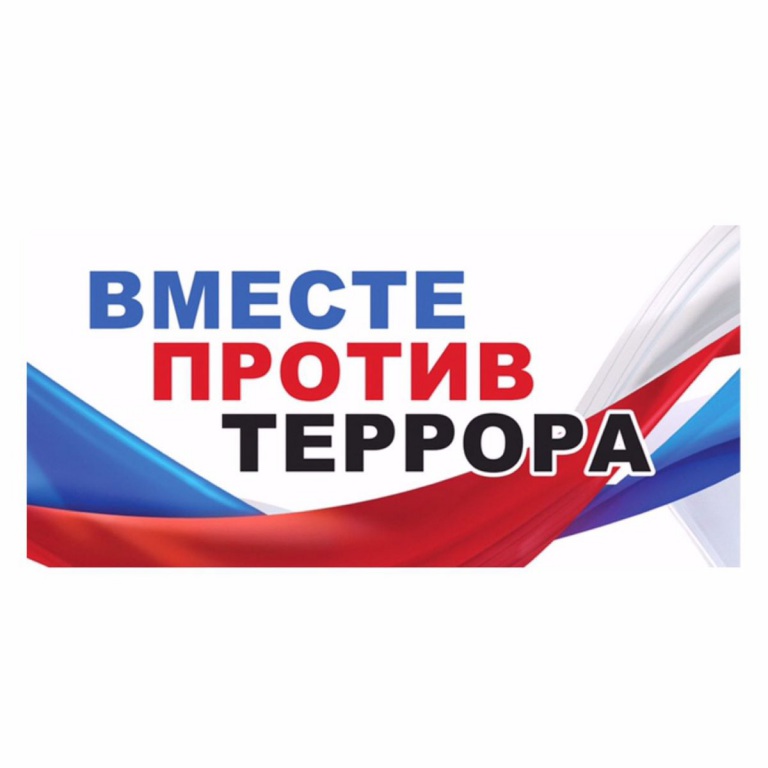 Памятка о дополнительных мерах антитеррористической безопасности в период проведения мероприятий, посвященных Дню ЗнанийУважаемые жители и гости городского округа города Переславля-Залесского!Администрация города, антитеррористическая комиссия города напоминает требования по вопросам антитеррористической безопасностиБудьте бдительны во время массовых мероприятий, поездок в транспорте. Обращайте внимание на подозрительных людей, оставленные сумки, пакеты, свёртки, детские игрушки и другие бесхозные предметы. Если вы обнаружили забытую или бесхозную вещь, не пытайтесь заглянуть, проверить на ощупь. Не трогайте, не передвигайте, не вскрывайте, не пинайте ногами – в ней может находиться взрывное устройство.Родители! Разъясните детям, что любой предмет, найденный на улице или в подъезде, может представлять опасность.В случае террористической угрозы звоните по телефонам: 2-00-12 - Единая дежурно-диспетчерская служба; 3-14-02 - отделение УФСБ по Ярославской области в г.о.г. Переславле-Залесском; Отдел полиции 02, с сотового оператора 102 (звонок бесплатный).Помните, что заведомо ложное сообщение о готовящемся акте терроризма влечет за собой уголовную ответственность.Терроризм — это совершение взрыва, поджога или иных действий, создающих опасность гибели людей, причинения значительного имущественного ущерба либо наступление иных общественно- опасных последствий, если эти действия совершены в целях нарушения общественной безопасности, устрашения населения, либо оказание воздействия на принятие решений органами власти, а также угроза совершения указанных действий в тех же целях.1. Обнаружение подозрительно предмета, который может оказаться взрывным устройствомВ последнее время отличаются случаи обнаружения гражданами подозрительных предметов, которые могут оказаться взрывными устройствами. Подобные предметы обнаруживают в транспорте, на лестничных площадках, около дверей квартир, в учреждениях и в общественных местах.Если обнаруженный предмет не должен как вам кажется, находится «в этом месте и в это время», не оставляйте этот факт без внимания.Обнаружив забытую и бесхозную вещь в общественном месте, опросите людей, находящиеся рядом. Постарайтесь установить, чья она или кто ее оставил. Если хозяин не установлен, немедленно сообщите о находке в отделение полиции или в ЕДДС.Обнаружив подозрительный предмет в подъезде своего дома, опросите соседей, возможно, он принадлежит им. Если владелец не установлен – немедленно сообщите о находке в отделение полиции.При обнаружении подозрительного предмета в учреждении, немедленно сообщите о находке администрации.Во всех перечисленных случаях:не трогайте, не вскрывайте и не передвигайте находкузафиксируйте время обнаружения находкипостарайтесь сделать так, чтобы люди отошли как можно дальше от опасной находкиобязательно дождитесь прибытия оперативно- следственной группыне забывайте, что вы являетесь самым важным очевидцемВнешний вид предмета может скрывать его настоящее назначение. В качестве камуфляжа для взрывных устройств используются обычные бытовые предметы: сумки, пакеты, свертки, коробки, игрушки и т.д.2. Получение информации о эвакуацииПолучив сообщение от представителей властей или правоохранительных органов о начале эвакуации, соблюдайте спокойствие и четко выполняйте их команды.Находясь в квартире, выполняйте следующие действия:возьмите личные документы, деньги и ценностиотключите электричество, воду и газокажите помощь в эксплуатации пожилых и тяжело больных людейобязательно закройте входную дверь на замок- это защитит квартиру от возможного проникновения мародеров.Не допускайте паники, истерик и спешки. Помещение покидайте организованно. Возвращайтесь в покинутое помещение только с разрешения ответственных лиц.3. Захват в заложникиЛюбой человек по стечению обстоятельств может оказаться заложником у преступников. При этом они, преступники, могут добиваться достижения политических целей, получение выкупа и т. д.Во всех случаях ваша жизнь становится предметом торга для террористов.Захват может произойти в транспорте, в учреждении, на улице, в квартире.Если вы оказались заложником, рекомендуется придерживаться следующих правил поведения:не допускайте действий, которые могут спровоцировать нападающих к применению оружия и привести к человеческим жертвам.переносите лишения, оскорбления и унижения, не смотрите в глаза преступникам, не ведите себя вызывающе.при необходимости выполните требования преступников, не противоречьте им, не рискуйте жизнью окружающих и своей собственной, старайтесь не допускать истерик и паникина совершение любых действий (сесть, встать, попить, сходить в туалет) спрашивайте разрешенияесли вы ранены, постарайтесь не двигаться, этим вы сократите потерю крови,помните: ваша цель остаться в живыхБудьте внимательны, постарайтесь запомнить приметы преступников, отличительные черты их лиц, одежду, имена, клички, возможные шрамы и татуировки, особенности речи и манеры поведения, тематику разговоров и т. д.Во время проведения спецслужбами операции по вашему освобождению неукоснительно соблюдайте следующие требования:лежите на полу лицом вниз, голова закройте руками и не двигайтесьни в коем случае не бегите навстречу сотрудникам спецслужб или от них, так как они могут принять вас за преступника.если есть возможность, держитесь подальше от проемов дверей и окон.Если вам станет известно о готовящемся или совершаемом преступлении, немедленно сообщите об этом в территориальные органы ФСБ или МВД по месту жительства.В случае террористической угрозы звоните по телефонам:Пожарная служба 01, с сотового оператора 101 (звонок бесплатный);Отдел полиции 02, с сотового оператора 102 (звонок бесплатный);Скорая медицинская помощь 03, с сотового оператора 103 (звонок бесплатный);2-00-12 - Единая дежурно-диспетчерская служба; 3-14-02 - отделение УФСБ по Ярославской области в г.о.г. Переславле-Залесском; 3-23-42, 3-45-95 – Управление по ВМР, ГО и ЧС Администрации города Переславля-Залесского.